 Сводная информация о реализации муниципальных программ городского поселения Тутаев за 12 мес. 2018 годаВ соответствии с постановлением Администрации ТМР № 072-п от 05.02.2016 г. «Об утверждении порядка разработки, утверждения, реализации и оценки эффективности муниципальных программ (подпрограмм) городского поселения Тутаев» управление экономического развития и инвестиционной политики формирует реестр муниципальных программ, своевременно его актуализирует и размещает на официальном сайте Администрации ТМР. Реестр включает в себя 16 муниципальных программ городского поселения Тутаев. Всего на реализацию программ городского поселения Тутаев из бюджетов всех уровней в 2018 году предусмотрено 277 273 904 руб.; фактически израсходовано – 209 728 087,63 руб. Средства федерального бюджета, предусмотренные на реализацию муниципальных программ городского поселения Тутаев в 2018 году, поступили в размере 21 процента, средства областного бюджета – в размере 98 процентов, средства местного бюджета (бюджет поселения) – в размере 84 процентов. По состоянию на 01.01.2019 года программные расходы исполнены на 76 процентов. Финансирование муниципальных программ городского поселения Тутаев в 2018 году 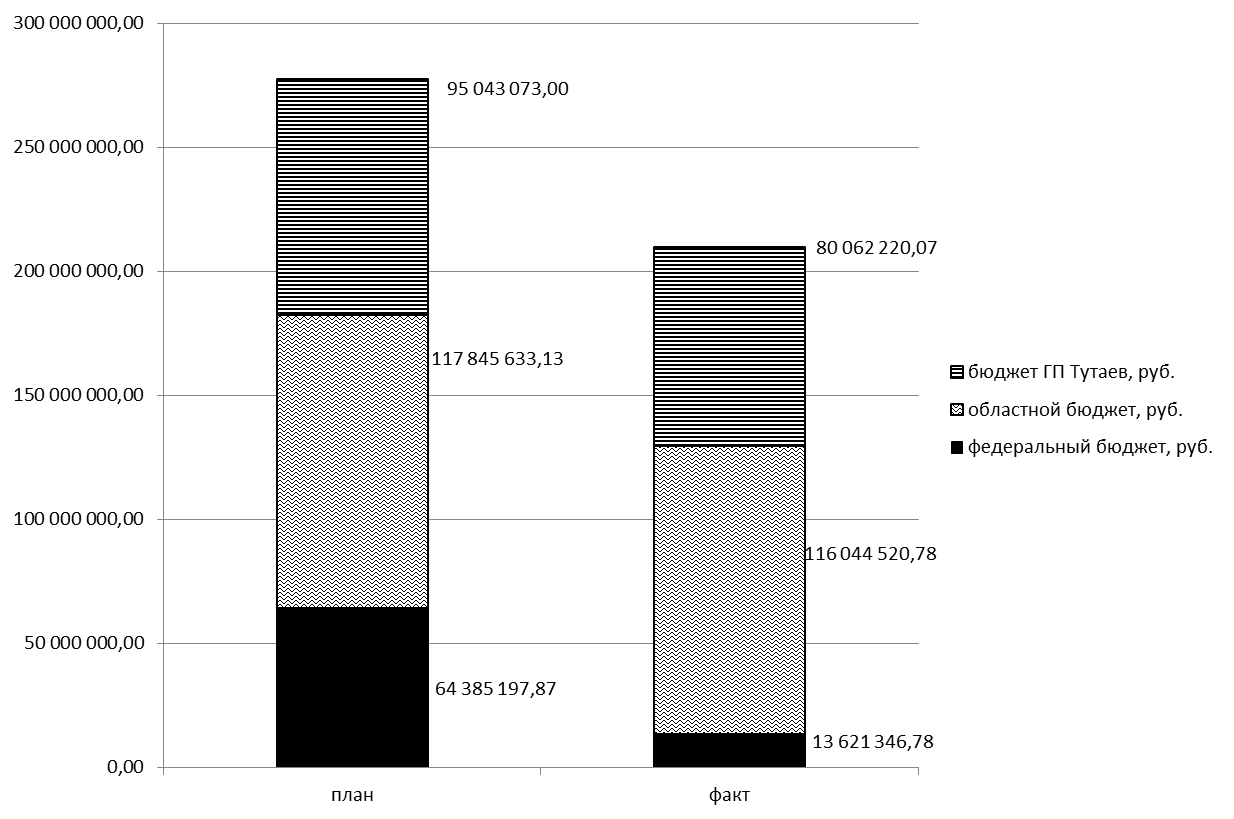 По итогам 2018 года семь муниципальных программ городского поселения Тутаев исполнены полностью – на 100 процентов. Это программы: - "О привлечении граждан и их объединений к участию в обеспечении охраны общественного порядка на территории городского поселения Тутаев на 2018-2019 годы",-  "Организация грузопассажирской речной переправы через р. Волга в городском поселении Тутаев на 2018-2020 годы",- "Развитие субъектов малого и среднего предпринимательства городского поселения Тутаев на 2017-2019 годы",-  "Развитие лифтового хозяйства в городском поселении Тутаев"  на 2015 -2020 годы,- "Развитие водоснабжения, водоотведения и очистки сточных вод на территории городского поселения Тутаев на 2018-2020 годы",- "Организация общегородских культурно-досуговых мероприятий в городском поселении Тутаев" на 2017 год и плановый период 2018 и 2019 годов,- "Поддержка граждан, проживающих на территории городского поселения Тутаев Тутаевского муниципального района Ярославской области, в сфере ипотечного жилищного кредитования" на 2018 год.Еще шесть муниципальных программ городского поселения Тутаев имеют высокую степень исполнения – более 90 процентов. Это программы: - "Развитие и содержание дорожного хозяйства на территории городского поселения Тутаев" на 2018-2020 годы,- "Ремонт и содержание жилищного фонда городского поселения Тутаев на 2018 год",- "Комплексная программа модернизации и реформирования жилищно-коммунального хозяйства городского поселения Тутаев на 2018-2020 годы",- "Обеспечение населения городского поселения Тутаев банными услугами на 2018 год",- "Организация и развитие ритуальных услуг и мест захоронения в городском поселении Тутаев" на 2018-2020 годы,- "Предоставление молодым семьям социальных выплат на приобретение (строительство) жилья" на 2018 год.Две муниципальных программы городского поселения Тутаев имеют среднюю степень исполнения – более чем 50 процентов. Это программы:-  "Содержание, текущий и капитальный ремонт сетей уличного освещения на территории городского поселения Тутаев" на 2018-2020 годы,- "Осуществление пассажирских перевозок автомобильным транспортом на территории городского поселения Тутаев на 2018-2020 годы".Одна муниципальная программа городского поселения Тутаев имеет низкую степень исполнения – менее 50 процентов. Это муниципальная программа  " "Благоустройство и озеленение территории городского поселения Тутаев" на 2018-2020 годы.Таким образом, 81 процент муниципальных программ городского поселения Тутаев исполнены полностью либо имеют высокую степень исполнения; 13 процентов всех программ – среднюю степень исполнения, 6 процентов - низкую степень исполнения. Согласно сведениям, предоставленным ответственными исполнителями программ, по итогам 2018 года 11 муниципальных программ городского поселения Тутаев являются высокорезультативными, 2 программы – низкорезультативными, по оставшимся программам не представлены данные о результативности мероприятий в 2018 году. Обе низкорезультативные программы (муниципальная программа "Обеспечение населения городского поселения Тутаев банными услугами на 2018 год", результативность 82% и муниципальная  программа "Осуществление пассажирских перевозок автомобильным транспортом на территории городского поселения Тутаев на 2018-2020 годы", результативность 76%) не требуют корректировки в связи с прекращением своего действия в 2018 году.  Имеются случаи нарушения сроков предоставления, а также непредставления  отчетов о реализации муниципальных программ в 2018 году.Сведения о результативности и эффективности муниципальных программ городского поселения Тутаев(на основе информации, предоставленной ответственными исполнителями муниципальных программ)Начальник управления экономическогоразвития и инвестиционной политикиАдминистрации ТМР                                                                                                                   Федорова С.А.Сведения об исполнении муниципальных программ городского поселения Тутаев в 2018 годуСведения об исполнении муниципальных программ городского поселения Тутаев в 2018 годуСведения об исполнении муниципальных программ городского поселения Тутаев в 2018 годуСведения об исполнении муниципальных программ городского поселения Тутаев в 2018 годуСведения об исполнении муниципальных программ городского поселения Тутаев в 2018 годуСведения об исполнении муниципальных программ городского поселения Тутаев в 2018 годуСведения об исполнении муниципальных программ городского поселения Тутаев в 2018 годуСведения об исполнении муниципальных программ городского поселения Тутаев в 2018 годуСведения об исполнении муниципальных программ городского поселения Тутаев в 2018 годуСведения об исполнении муниципальных программ городского поселения Тутаев в 2018 годуСведения об исполнении муниципальных программ городского поселения Тутаев в 2018 году№ п/пНаименование программыПлан, руб.План, руб.План, руб.План, руб.Факт, руб.Факт, руб.Факт, руб.Факт, руб.% исполнения№ п/пНаименование программыФБОБМБВСЕГОФБОБМБВСЕГО% исполнения1Муниципальная программа "О привлечении граждан и их объединений к участию в обеспечении охраны общественного порядка на территории городского поселения Тутаев на 2018-2019 годы"0,000,00150 000,00150 000,000,000,00150 000,00150 000,00100,002Муниципальная программа "Организация грузопассажирской речной переправы через р. Волга в городском поселении Тутаев на 2018-2020 годы"0,000,005 954 000,005 954 000,000,000,005 954 000,005 954 000,00100,003Муниципальная  программа "Осуществление пассажирских перевозок автомобильным транспортом на территории городского поселения Тутаев на 2018-2020 годы"0,000,00624 553,00624 553,000,000,00520 567,20520 567,2083,354Муниципальная программа "Развитие и содержание дорожного хозяйства на территории городского поселения Тутаев" на 2018-2020 годы.6 414 528,0099 600 002,2836 245 200,00142 259 730,286 173 252,6698 744 051,6727 692 509,92132 609 814,2593,225Муниципальная программа "Развитие субъектов малого и среднего предпринимательства городского поселения Тутаев на 2017-2019 годы"2 697 999,871 102 001,00200 000,004 000 000,872 697 999,871 102 000,13200 000,004 000 000,00100,006Муниципальная  программа "Развитие лифтового хозяйства в городском поселении Тутаев"  на 2015 -2020 годы0,000,001 349 209,001 349 209,000,000,001 349 208,201 349 208,20100,007Муниципальная программа "Ремонт и содержание жилищного фонда городского поселения Тутаев на 2018 год"0,000,001 976 000,001 976 000,000,000,001 896 554,001 896 554,0095,988Муниципальная  программа "Комплексная программа модернизации и реформирования жилищно-коммунального хозяйства городского поселения Тутаев на 2018-2020 годы"0,000,001 115 200,001 115 200,000,000,001 114 622,651 114 622,6599,959Муниципальная программа "Обеспечение населения городского поселения Тутаев банными услугами на 2018 год"0,000,005 350 000,005 350 000,000,000,005 232 087,555 232 087,5597,8010Муниципальная программа "Развитие водоснабжения, водоотведения и очистки сточных вод на территории городского поселения Тутаев на 2018-2020 годы"0,000,004 286 623,004 286 623,000,000,004 286 560,314 286 560,31100,0011Муниципальная целевая программа "Содержание, текущий и капитальный ремонт сетей уличного освещения на территории городского поселения Тутаев" на 2018-2020 годы0,000,0018 200 000,0018 200 000,000,000,0014 870 946,6114 870 946,6181,7112Муниципальная программа "Благоустройство и озеленение территории городского поселения Тутаев" на 2018-2020 годы54 194 215,0015 633 206,8515 224 541,0085 051 962,853 675 657,3014 693 355,1312 500 044,2230 869 056,6536,2913Муниципальная  программа  "Организация и развитие ритуальных услуг и мест захоронения в городском поселении Тутаев" на 2018-2020 годы0,000,00857 324,00857 324,000,000,00790 025,74790 025,7492,1514Муниципальная  программа "Организация общегородских культурно-досуговых мероприятий в городском поселении Тутаев" на 2017 год и плановый период 2018 и 2019 годов0,000,002 000 000,002 000 000,000,000,001 999 980,001 999 980,00100,0015Муниципальная программа "Предоставление молодым семьям социальных выплат на приобретение (строительство) жилья" на 2018 год1 078 455,001 425 000,001 425 000,003 928 455,001 074 436,951 419 691,351 419 691,103 913 819,4099,6316Муниципальная программа "Поддержка граждан, проживающих на территории городского поселения Тутаев Тутаевского муниципального района Ярославской области, в сфере ипотечного жилищного кредитования" на 2018 год0,0085 423,0085 423,00170 846,000,0085 422,5085 422,57170 845,07100,00ИТОГО64 385 197,87117 845 633,1395 043 073,00277 273 904,0013 621 346,78116 044 520,7880 062 220,07209 728 087,63х№ п/пНаименование программыРезультативность программы, %Эффективность программы,%1Муниципальная программа "О привлечении граждан и их объединений к участию в обеспечении охраны общественного порядка на территории городского поселения Тутаев на 2018-2019 годы"Отчет не сданОтчет не сдан2Муниципальная программа "Организация грузопассажирской речной переправы через р. Волга в городском поселении Тутаев на 2018-2020 годы"99,0(высокая)99,0(средняя)3Муниципальная  программа "Осуществление пассажирских перевозок автомобильным транспортом на территории городского поселения Тутаев на 2018-2020 годы"76,0(низкая)92,0(средняя)4Муниципальная программа "Развитие и содержание дорожного хозяйства на территории городского поселения Тутаев" на 2018-2020 годы.100,0(высокая)107,2(высокая)5Муниципальная программа "Развитие субъектов малого и среднего предпринимательства городского поселения Тутаев на 2017-2019 годы"95,1(высокая)119,7(высокая)6Муниципальная  программа "Развитие лифтового хозяйства в городском поселении Тутаев"  на 2015 -2020 годы100,0(высокая)100,0(высокая)7Муниципальная программа "Ремонт и содержание жилищного фонда городского поселения Тутаев на 2018 год"99,9(высокая)99,9(средняя)8Муниципальная  программа "Комплексная программа модернизации и реформирования жилищно-коммунального хозяйства городского поселения Тутаев на 2018-2020 годы"98,0(высокая)98,0(средняя)9Муниципальная программа "Обеспечение населения городского поселения Тутаев банными услугами на 2018 год"82,0(низкая)84,0(низкая)10Муниципальная программа "Развитие водоснабжения, водоотведения и очистки сточных вод на территории городского поселения Тутаев на 2018-2020 годы"116,7(высокая)100,0(высокая)11Муниципальная целевая программа "Содержание, текущий и капитальный ремонт сетей уличного освещения на территории городского поселения Тутаев" на 2018-2020 годы100,0(высокая)122,0(высокая)12Муниципальная программа "Благоустройство и озеленение территории городского поселения Тутаев" на 2018-2020 годы100,0(высокая)275,0(высокая)13Муниципальная  программа  "Организация и развитие ритуальных услуг и мест захоронения в городском поселении Тутаев" на 2018-2020 годыОтчет не сданОтчет не сдан14Муниципальная  программа "Организация общегородских культурно-досуговых мероприятий в городском поселении Тутаев" на 2017 год и плановый период 2018 и 2019 годовНет данныхНет данных15Муниципальная программа "Предоставление молодым семьям социальных выплат на приобретение (строительство) жилья" на 2018 год100,0(высокая)100,0(высокая)16Муниципальная программа "Поддержка граждан, проживающих на территории городского поселения Тутаев Тутаевского муниципального района Ярославской области, в сфере ипотечного жилищного кредитования" на 2018 год100,0(высокая)100,0(высокая)